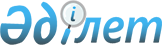 Об установлении квоты рабочих мест для трудоустройства лиц, состоящих на учете службы пробации и лиц освобожденных из мест лишения свободы Байдибекского района
					
			Утративший силу
			
			
		
					Постановление акимата Байдибекского района Туркестанской области от 19 апреля 2019 года № 102. Зарегистрировано Департаментом юстиции Туркестанской области 23 апреля 2019 года № 4984. Утратило силу постановлением акимата Байдибекского района Туркестанской области от 9 апреля 2020 года № 80
      Сноска. Утратило силу постановлением акимата Байдибекского района Туркестанской области от 09.04.2020 № 80 (вводится в действие со дня его первого официального опубликования).
      В соответствии с подпунктом 7) статьи 18 Трудового Кодекса Республики Казахстан от 23 ноября 2015 года, подпунктом 2) пункта 1 статьи 18 Уголовно-исполнительного Кодекса Республики Казахстан от 5 июля 2014 года, пунктом 2 статьи 31 Закона Республики Казахстан от 23 января 2001 года "О местном государственном управлении и самоуправлении в Республике Казахстан", подпунктами 7), 8), 9) статьи 9 Закона Республики Казахстан от 6 апреля 2016 года "О занятости населения" акимат Байдибекского района ПОСТАНОВЛЯЕТ:
      1. Установить квоту рабочих мест для трудоустройства лиц, состоящих на учете службы пробации согласно приложению 1.
      2. Установить квоту рабочих мест для трудоустройства лиц, освобожденных из мест лишения свободы согласно приложению 2.
      3. Признать утратившим силу постановление акимата Байдибекского района от 30 мая 2018 года № 199 "Об установлении квоты рабочих мест для трудоустройства лиц, состоящих на учете службы пробации, также лиц освобожденных из мест лишения свободы и граждан из числа молодежи, потерявших или оставшихся до наступления совершеннолетия без попечения родителей, являющихся выпускниками организаций образования Байдибекского районо" (зарегистрировано в Реестре государственной регистрации нормативных правовых актов за № 4625, опубликованный 18 июня 2018 года в газете "Шаян" и в эталонном контрольном банке нормативных правовых актов Республики Казахстан в электронном виде 18 июня 2018 года).
      4. Государственному учреждению "Аппарат акима Байдибекского района" в установленном законодательном порядке Республики Казахстан обеспечить:
      1) государственную регистрацию настоящего постановления в территориальном органе юстиции;
      2) в течение десяти календарных дней со дня государственной регистрации настоящего постановления акимата, направление его копии в бумажном и электронном виде на казахском и русском языках в Республиканское государственное предприятие на праве хозяйственного ведения "Республиканский центр правовой информации" для официального опубликования и включения в эталонный контрольный банк нормативных правовых актов Республики Казахстан;
      3) размещение настоящего постановления на интернет-ресурсе акимата Байдибекского района после его официального опубликования.
      5. Контроль за исполнением настоящего постановления возложить на заместителя акима района Н. Айтбеков.
      6. Настоящее постановление вводится в действие по истечении десяти календарных дней после дня его первого официального опубликования. Перечень организаций района Байдибек для которых устанавливается квота рабочих мест для трудоустройства лиц, состоящих на учете службы пробации Перечень организаций района Байдибек для которых устанавливается квота рабочих мест для трудоустройства лиц, освобожденных из мест лишения свободы
					© 2012. РГП на ПХВ «Институт законодательства и правовой информации Республики Казахстан» Министерства юстиции Республики Казахстан
				
      Аким района

Б. Танагузов
Приложение 1 к
постановлению акимата
Байдибекского района
от 19 апреля
2019 года № 102
№
Наименование организации
Списочная численность работников
Размер квоты (% от списочной численности работников)
Количество рабочих мест для лиц, состоящих на учете службы пробации
1
Государственное коммунальное учреждение "Общая средняя школа С.Ерубаева" отдела образования района Байдибек
138
1
1
2
Государственное коммунальное предприятие "Ветеринарная служба района Байдибек" отдела ветеринарии района Байдибек
203
1
2
3
Государственное коммунальное казенное предприятие "Детский ясли сад "Бәйтерек" аппарата акима сельского округа Боралдай
30
1
1Приложение 2 к
постановлению акимата
Байдибекского района
от 19 апреля
2019 года № 102
№
Наименование организации
Списочная численность работников
Размер квоты (% от списочной численности работников)
Количество рабочих мест для лиц, освобожденных из мест лишения свободы
1
Государственное коммунальное учреждение "Общая средняя школа Боралдай" отдела образования Байдибекского района
71
1
1